Duke Aquatics Swim School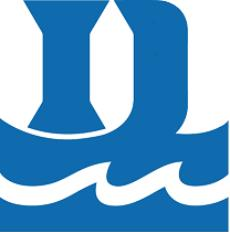 May Group Lesson RegistrationEach session is 4 half hour classes.Weekend and Weekday Sessions: (Classes are 30 min each, the same time and day 4 weeks in a row)Participant InformationParticipant Name: ______________________________  Age: ___Parent Name:___________________________________________Home Address:__________________________________________Email: ____________________  Phone Number: ____-____-_____Emergency Contact: ______________________________________Relationship: ___________________________________________Phone Number: _________________________________________Hollow Rock Member? Yes / No (please circle one)Class Levels and Days:Please choose the top 3 time slots that you would prefer. Please indicate below which class level you would like to register for (see website for class descriptions).Class Level:____________________________Hollow Rock (HR) Location:All Weekend Classes will be held at the Hollow Rock lap pool (5100 Erwin Rd., Durham, NC 27707)Homestead (H) Location:All Tuesday/Thursday Classes will be held at the Homestead Aquatic Center (300 Northern Park Drive, Chapel Hill, NC 27516)*All class times will be confirmed as soon as possible after registration is complete. Please check the Lesson Schedule on the Duke Aquatics webpage.Cost & Payment:- $50 (per session) for non-members, $45 for Hollow Rock Members- New participants must include a signed insurance waiver along with a $15 one-time annual registration / insurance fee - Checks should be made out to Duke Aquatics and mailed to: Duke Aquatics Swim School, P.O. Box 927 Durham, NC 27702Payment AgreementBy signing below, I understand that I have reserved a space in the class level marked above for four 30-minute lessons and I will receive no refunds for missed lessons or no-shows. Make-up lessons will be offered as much as possible if the instructor cancels class due to bad weather or facility conflict. I also understand that Duke Aquatics Swim School highly recommends that parents should not interfer with lessons while they are being held.Signature: 						 Date: _______________FINAL CHECK LISTFilled out Registration Form and Payment AgreementFilled out Insurance Waiver (this is done annually)Completed Check- Class registration fee PLUS initial annual insurance payment (if needed)Address: Duke Aquatics Swim School, P.O. Box 927 Durham, NC 27702Email: swimschoolda@gmail.comOffice Phone: (919) 968-0303Saturday Sessions (HR)May: 3, 10, 17, 24Available time slots:11:00am, 11:30am, 12:00pm, 12:30pm, 1:00pm Top 3 Times Preferred:___________________Sunday Sessions (HR)May: 4, 11, 18, 25       Available time slots:11:00am, 11:30am, 12:00pm, 12:30pm, 1:00pm, 1:30pm Top 3 Times Preferred:___________________Tuesday Sessions (H)May: 6, 13, 20, 27Available time slots:1:00pm, 1:30apm, 2:00pm, 2:30pm, 3:00pmTop 3 Times Preferred:__________________Thursday Sessions (H)May: 8, 15, 22, 29      Available time slots:1:00pm, 1:30apm, 2:00pm, 2:30pm, 3:00pm Top 3 Times Preferred:__________________